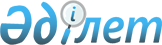 Қазақстан Республикасы Үкіметінің 2002 жылғы 15 сәуірдегі N 432 қаулысына
толықтырулар енгізу туралыҚазақстан Республикасы Үкіметінің қаулысы. 2002 жылғы 30 қазан N 1153

      Қазақстан Республикасының Үкіметі қаулы етеді:




      1. "Элиталық тұқым шаруашылығын және мал тұқымын асылдандыру ісін сақтауға және дамытуға қаражат төлеудің 2002 жылға арналған ережесін бекіту туралы" Қазақстан Республикасы Үкіметінің 2002 жылғы 15 сәуірдегі N 432 
 қаулысына 
 (Қазақстан Республикасының ПҮКЖ-ы, 2002 ж., N 11, 111-құжат) мынадай толықтырулар енгізілсін:



      көрсетілген қаулымен бекітілген Элиталық тұқым шаруашылығын және мал тұқымын асылдандыру ісін сақтауға және дамытуға қаражат төлеудің 2002 жылға арналған ережесінде:



      11-тармақта:



      1) тармақшаның екінші абзацы "сәуірде" деген сөзден кейін "және қазан-қарашада" деген сөздермен толықтырылсын;



      2) тармақшаның екінші абзацы "және қараша-желтоқсанда" деген сөздермен толықтырылсын.



      2. Осы қаулы қол қойылған күнінен бастап күшіне енеді және жариялануға тиіс.


      

Қазақстан Республикасының




      Премьер-Министрі


					© 2012. Қазақстан Республикасы Әділет министрлігінің «Қазақстан Республикасының Заңнама және құқықтық ақпарат институты» ШЖҚ РМК
				